1960s Notes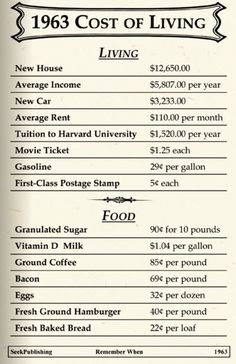 Historical Events of the 1960s1960____________ elected President_____________________________ established by JFKLunch counter ____________________ at Woolworth’s in Greensboro, North Carolina1961 ________________________________ Invasion in __________________________________________ put the first man in space = JFK promises that the _________ will have a man on the ___________________ first, before the end of the _____________________1962National Guard _______________________________ the University of Mississippi by ______________________________________________________ Crisis___________________________________ found dead1963JFK _________________________________ in Dallas, Texas – ______________________________________ sworn inBaptist church bombed in Birmingham, Alabama – ____________________________ killed“__________________________________________” speech1964_____________________________ Act_____________________________________ incident ____________________________________ album released in USA_______________________________________________ releases a statement that ______________________________ are bad for you (instead of healthy)1965Creation of ________________________________________________________________________________________ ActFederally funded _________________________ made available with the High Education Act______________________________ assassinated1966______________________________________ party founded1967First ____________________________________First __________________________________________________________________________________________ is the first African American ___________________________________________________________________________________________________ Magazine debuts1968_________________________________________________ assassinated_________________________________________ assassinated1969US lands on the moon – ___________________________________________ is the first man on the moonWoodstock_____________________________________ goes on a killing spreeFashionBeatnikAudrey HepburnAndy WarholWearing all ___________________StripesBlack and whiteBeretsBlack ___________________________________________________________________ hair for girlsShoes with ______________________________HippieJanis JoplinMen and women have _______________________________________________________ colorsCorduroy Bell ________________________Some influence from ___________________Flowy _____________________________________________________ clothesWraps, ponchos, and shawlsPeasant ________________________Ivy League KennedysBefore “_______________________”_____________________________________ shirts and blazersSweaters_________________________________________ lookHold over from the _______________Mod & British InvasionTwiggy_________________________ dressesBright colors and ___________________________________________ bootsTurtlenecks_______________________________ pantsSurf_________________________ invented in the ____________Beach ___________________Hawaiian ________________________CaprisShortsHoodiesStripes_____________________ shoesMovies______________________ HitchcockMade ______________________________________ movies from the 30s to 70s.  Popular 60s Titles:The _______________________PsychoOther popular titles:Rear ________________________VertigoDial M for _________________________The Man Who Knew ____________________________James BondBritish “___________” secret agent saves the world – using fun _____________________ and weaponsOriginally a book character by author ____________________________________ in the 50sFirst Bond movie is ______________________ in ________________________________________________________ & Ursula AndressBond must go to ________________________ to stop the evil Dr. No in his underground _____________ from disrupting the space programCurrently ______________ Bond films Always a “________________________________”_________ actors have played James Bond over the years:Sean ConneryGeorge LazenbyRoger MooreTimothy DaltonPierce BrosnonDaniel CraigM - ___________________Q - __________________________Moneypenny - __________________________Westerns__________________________ in the Wild West___________________________________ and ___________________________________!Very popular before the ___________________________________ (Woody), until ________________ type toys came out (Buzz Lightyear)Popular Titles:The Good, The Bad, and The UglyA Fistfull of DollarsHow the West Was WonTrue GritButch Cassidy and the Sundance KidOther popular titlesBreakfast at ________________________________CleopatraEasy RiderGuess Who’s Coming to __________________________Night of the ______________________________________Planet of the ________________Rosemary’s __________________The ______________________ ProfessorViva _______________________________________________________ Side StoryTV ShowsFun Facts!________________________ of black and white shows and color shows, sometimes the same show just different seasonsTV affects _______________________________________________________________________________ were the only channels for decades – carry over from old _____________________________Families could only afford ____________________ (maybe)Women as main charactersEither ____________________________________ women or grandmotherly old ladiesStill depicted as ________________________________ or not very smartBewitchedI Dream of _________________________________________________________ JunctionThe Beverly ________________________________ComediesSitcoms _____________________________________________________________ IslandGreen ______________________Hogan’s ________________________Mister __________The Dick Van Dyke ShowScience Fiction ShowsThe ____________________________________ ignites interest in the unknownBatmanLost in _____________________Star ___________________The ____________________________ ZoneHanna Barbera CartoonsThey pretty much own the ____________________________ of the 60s!Can be seen on the _________________________________ channel nowadaysJohnny __________________The JetsonsThe FlintstonesThe _________________________________ Show______________________________, Where Are You?Mr Rogers Neighborhood________________ RogersStarts in ____________________Aimed at kids ______________ years oldOn ____________ from 1968-2001The Land of ______________________________________Saves funding for _________________________________________ in front of CongressMusicFolk MusicFor the ______________________Peace and love and ________________________________________________________ styleBob ____________________Mamas and _______________________________________________ and GarfunkelRockDifferent types of rock music, but they all have the same basic ____________________________________________________The Beach Boys = ____________________________Janis Joplin = ___________________________Lynyrd Skynyrd = _______________________________Creedence Clearwater RevivalJimi HendrixA lot of __________________ music comes out of this decade also due to the Vietnam WarBritish InvasionBritish groups are influenced by ________________________ groups of the __________, make it their own and bring it back to the US during the 60s.____________________________ are the first British band to release a _________________ in the US and the first British band on the __________________________________________The Rolling _______________________The WhoThe AnimalsThe ZombiesPsychedelic For the Hippies and mod rockers (______________________________________________)A lot of _______________ went into making their songsJefferson _________________________The DoorsGrateful ________________________Woodstock ____________________________________________August ________________Catskill Mountains in _____________________________Motown___________________________________________ is the “Motor City”Berry Gordy_______________________________________ music groups that ______________________ get ___________________________________ at most other labelsArtists had to go to ______________________________________________ and learn how to do ___________________________________dance – they had to try twice as hard and be twice as good just to make itThe SupremesThe TemptationsCountry MusicThe _________________________________ becomes popularJohnny ______________________Patsy ____________________Loretta __________________Dolly ______________________New technologyLong distance ___________________________________Computer ______________________LASERsElectric ___________________________________________Portable _____________________________________Touch tone _______________________________________________ codesTabs for ___________________________________________________________________ becomes a _________________________ – people ____________________________ to get on a planeAstroturfHome ________________________________________KevlarFiber _____________________Hand held ________________________________________________________________ ovenATMSpace _________________Telstar – the 1st ____________________________________________________________________ satellites______________________ Programming languageLight-emitting diode (_____________)Computer __________________________ started for defense systems – will one day lead to the _____________________Super sonic ___________________Rockets – _______________________________________Art and ArchitectureAndy __________________________________ ArtPainting ______________________________________ with crazy colors or in repeatArchitecture was supposed to look __________________________________ToysEtch a ____________________Chatty ______________________Barbie and ________________GI ______________Wham O Super Ball (______________________________)______________________________ carsMuscle cars“Any group of American made 2 door sports cars with powerful engines designed for high performance driving.”___________ engines________ door__________________________________ drive_______________ or more passengersAffordable _____________________Road ready, not a ___________________________________________________________ or sedan______________________ GTO___________________ Charger_______________________ Road Runner___________________ Camaro_________________ MustangChevy ChevelleChevy ___________________________AdsTV Ads and PrintSportsMuhammad AliBorn __________________________________ – became _______________________ and changed his nameBoxingOlympic ________________ medalistHeavyweight __________________Refused ____________________________________________ – suspended ____________ wins and __________ losses in entire career“Float like a butterfly, sting like a bee.”Guess Who?